FENOMENA TAMAN SEJARAH SEBAGAI WAHANA EDUKASI DAN REKREASI MASYARAKAT DI KOTA BANDUNGPHENOMENON HISTORICAL PARK AS A VEHICLE EDUCATION AND RECREATION SOCIETY IN BANDUNG CITYOlehFebri Mulyanti132050007SKRIPSIUntuk Memperoleh Gelar Sarjana Pada Program Studi Ilmu KomunikasiFakultas Ilmu Sosial dan Ilmu Politik Universitas Pasundan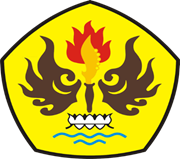 FAKULTAS ILMU SOSIAL DAN ILMU POLITIKUNIVERSITAS PASUNDANBANDUNG2017